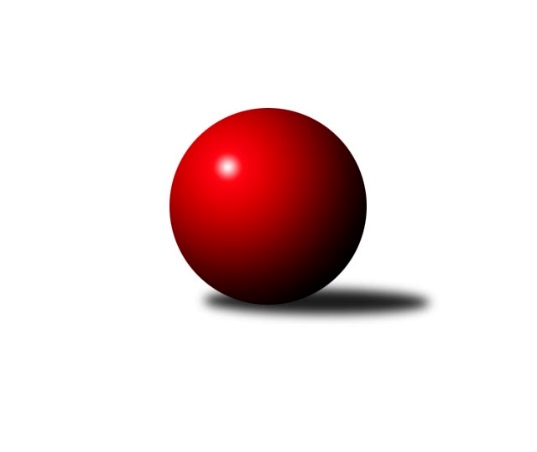 Č.10Ročník 2021/2022	12.11.2021Nejlepšího výkonu v tomto kole: 2671 dosáhlo družstvo: KK Slavoj CMistrovství Prahy 1 2021/2022Výsledky 10. kolaSouhrnný přehled výsledků:TJ Kobylisy 	- VSK ČVUT 	6:2	2349:2261	7.0:5.0	11.11.KK Konstruktiva C	- TJ Rudná B	4:4	2491:2494	8.0:4.0	11.11.KK Velké Popovice	- SC Olympia Radotín	2:6	2443:2510	3.0:9.0	11.11.SK Uhelné sklady	- SK Meteor C	5:3	2416:2362	6.5:5.5	11.11.KK Slavoj C	- TJ Radlice	6:2	2671:2621	8.0:4.0	11.11.SK Uhelné sklady B	- SK Žižkov B	7:1	2469:2380	7.0:5.0	12.11.TJ Astra	- TJ Rudná A	6:2	2538:2484	7.5:4.5	12.11.Tabulka družstev:	1.	KK Konstruktiva C	10	7	1	2	49.0 : 31.0 	68.0 : 52.0 	 2512	15	2.	SC Olympia Radotín	8	7	0	1	42.0 : 22.0 	56.5 : 39.5 	 2551	14	3.	TJ Astra	9	7	0	2	51.5 : 20.5 	67.0 : 41.0 	 2554	14	4.	KK Slavoj C	10	7	0	3	46.5 : 33.5 	62.0 : 58.0 	 2529	14	5.	TJ Rudná A	9	4	1	4	39.0 : 33.0 	63.5 : 44.5 	 2545	9	6.	VSK ČVUT	9	4	1	4	38.0 : 34.0 	59.0 : 49.0 	 2441	9	7.	KK Velké Popovice	10	4	1	5	37.0 : 43.0 	57.5 : 62.5 	 2397	9	8.	SK Uhelné sklady	9	3	2	4	32.5 : 39.5 	50.0 : 58.0 	 2429	8	9.	SK Uhelné sklady B	9	3	1	5	34.5 : 37.5 	51.0 : 57.0 	 2376	7	10.	TJ Kobylisy	9	3	1	5	31.5 : 40.5 	47.0 : 61.0 	 2429	7	11.	TJ Rudná B	10	3	1	6	33.0 : 47.0 	50.0 : 70.0 	 2421	7	12.	SK Žižkov B	8	3	0	5	27.0 : 37.0 	45.0 : 51.0 	 2394	6	13.	SK Meteor C	10	3	0	7	27.5 : 52.5 	49.5 : 70.5 	 2336	6	14.	TJ Radlice	8	0	3	5	23.0 : 41.0 	42.0 : 54.0 	 2536	3Podrobné výsledky kola:	 TJ Kobylisy 	2349	6:2	2261	VSK ČVUT 	Jaromír Žítek	 	 185 	 180 		365 	 2:0 	 293 	 	139 	 154		Miroslav Kochánek	Pavel Mezek	 	 196 	 203 		399 	 1:1 	 382 	 	198 	 184		Pavel Jahelka	Lubomír Chudoba	 	 176 	 201 		377 	 1:1 	 408 	 	211 	 197		Adam Vejvoda	Václav Bouchal	 	 188 	 190 		378 	 1:1 	 376 	 	181 	 195		Milan Vejvoda	Karel Sedláček *1	 	 164 	 197 		361 	 0:2 	 424 	 	210 	 214		Jiří Piskáček	Pavel Červinka	 	 237 	 232 		469 	 2:0 	 378 	 	193 	 185		Jan Knyttlrozhodčí:  Vedoucí družstevstřídání: *1 od 40. hodu Karel MašekNejlepší výkon utkání: 469 - Pavel Červinka	 KK Konstruktiva C	2491	4:4	2494	TJ Rudná B	Karel Hybš	 	 226 	 200 		426 	 2:0 	 409 	 	210 	 199		Radek Machulka	Petr Barchánek	 	 222 	 209 		431 	 2:0 	 390 	 	191 	 199		Adam Lesák	Miroslav Klement	 	 196 	 195 		391 	 0:2 	 438 	 	212 	 226		Petra Koščová	Samuel Fujko	 	 224 	 219 		443 	 2:0 	 384 	 	186 	 198		Luboš Machulka	Ivan Harašta	 	 175 	 172 		347 	 0:2 	 432 	 	219 	 213		Peter Koščo	Jan Barchánek	 	 240 	 213 		453 	 2:0 	 441 	 	235 	 206		Martin Machulkarozhodčí: Radim AbrahámNejlepší výkon utkání: 453 - Jan Barchánek	 KK Velké Popovice	2443	2:6	2510	SC Olympia Radotín	Ladislav Musil	 	 200 	 196 		396 	 0:2 	 422 	 	210 	 212		Martin Pondělíček	Jaruška Havrdová	 	 197 	 230 		427 	 0:2 	 466 	 	234 	 232		Robert Asimus	Bedřich Švec	 	 230 	 189 		419 	 1:1 	 405 	 	204 	 201		Pavel Dvořák	Martin Kučerka	 	 221 	 202 		423 	 2:0 	 383 	 	194 	 189		Jiří Ujhelyi	Tomáš Jícha	 	 219 	 194 		413 	 0:2 	 430 	 	227 	 203		Petr Dvořák	Jiří Mrzílek	 	 190 	 175 		365 	 0:2 	 404 	 	209 	 195		Vladimír Zdražilrozhodčí:  Vedoucí družstevNejlepší výkon utkání: 466 - Robert Asimus	 SK Uhelné sklady	2416	5:3	2362	SK Meteor C	Bohumil Bazika	 	 201 	 224 		425 	 2:0 	 382 	 	171 	 211		Jindra Pokorná	Antonín Knobloch	 	 180 	 193 		373 	 0:2 	 404 	 	192 	 212		Zdeněk Barcal	Martin Novák	 	 220 	 207 		427 	 2:0 	 375 	 	173 	 202		Josef Kučera	Miroslav Plachý	 	 190 	 195 		385 	 0:2 	 404 	 	202 	 202		Josef Tesař	Stanislava Sábová	 	 184 	 210 		394 	 2:0 	 372 	 	177 	 195		Miroslava Martincová	Jan Hloušek	 	 204 	 208 		412 	 0.5:1.5 	 425 	 	217 	 208		Josef Jurášekrozhodčí:  Vedoucí družstevNejlepší výkon utkání: 427 - Martin Novák	 KK Slavoj C	2671	6:2	2621	TJ Radlice	Jiří Pavlík	 	 236 	 242 		478 	 2:0 	 452 	 	227 	 225		Jan Kamín	Petra Sedláčková	 	 228 	 246 		474 	 2:0 	 425 	 	185 	 240		Radek Lehner	Jana Průšová	 	 195 	 212 		407 	 1:1 	 433 	 	189 	 244		Lukáš Lehner	Daniel Prošek	 	 232 	 206 		438 	 2:0 	 401 	 	196 	 205		Marek Lehner	Jindřich Valo	 	 206 	 228 		434 	 1:1 	 407 	 	207 	 200		Leoš Kofroň	Čeněk Zachař	 	 217 	 223 		440 	 0:2 	 503 	 	259 	 244		Miloš Beneš ml.rozhodčí: Vedoucí družstevNejlepší výkon utkání: 503 - Miloš Beneš ml.	 SK Uhelné sklady B	2469	7:1	2380	SK Žižkov B	Miroslav Míchal	 	 202 	 233 		435 	 2:0 	 418 	 	197 	 221		Martin Lukáš	Adam Rajnoch	 	 220 	 198 		418 	 1:1 	 399 	 	187 	 212		Josef Gebr	Petr Behina	 	 200 	 202 		402 	 2:0 	 372 	 	182 	 190		Anna Sailerová	Pavel Černý	 	 201 	 211 		412 	 1:1 	 403 	 	191 	 212		Miloslav Všetečka	Roman Tumpach	 	 188 	 206 		394 	 0:2 	 397 	 	189 	 208		Jan Neckář ml.	Vlastimil Bočánek	 	 197 	 211 		408 	 1:1 	 391 	 	202 	 189		Jan Neckářrozhodčí:  Vedoucí družstevNejlepší výkon utkání: 435 - Miroslav Míchal	 TJ Astra	2538	6:2	2484	TJ Rudná A	Tomáš Hroza	 	 177 	 228 		405 	 1:1 	 387 	 	186 	 201		Pavel Strnad	Jakub Vodička	 	 214 	 225 		439 	 2:0 	 420 	 	209 	 211		Jarmila Zimáková	Marek Šveda	 	 200 	 199 		399 	 0.5:1.5 	 402 	 	203 	 199		Jiří Spěváček	Radek Fiala	 	 233 	 239 		472 	 2:0 	 457 	 	232 	 225		Ludmila Erbanová	Jaroslav Dryák	 	 217 	 208 		425 	 1:1 	 407 	 	197 	 210		Miluše Kohoutová	Daniel Veselý	 	 166 	 232 		398 	 1:1 	 411 	 	211 	 200		Jaromír Bokrozhodčí: Nejlepší výkon utkání: 472 - Radek FialaPořadí jednotlivců:	jméno hráče	družstvo	celkem	plné	dorážka	chyby	poměr kuž.	Maximum	1.	Miloš Beneš  ml.	TJ Radlice	474.50	312.0	162.5	2.7	5/5	(503)	2.	Josef Dvořák 	KK Slavoj C	462.75	305.5	157.3	3.8	2/3	(534)	3.	Ludmila Erbanová 	TJ Rudná A	461.00	304.7	156.3	3.2	5/6	(511)	4.	Robert Asimus 	SC Olympia Radotín	451.25	307.0	144.3	3.5	5/5	(466)	5.	Jiří Pavlík 	KK Slavoj C	450.52	300.0	150.5	4.3	3/3	(490)	6.	Radek Fiala 	TJ Astra	442.95	307.4	135.6	6.9	4/5	(472)	7.	Lukáš Lehner 	TJ Radlice	441.47	303.9	137.5	7.0	5/5	(481)	8.	Hana Kovářová 	KK Konstruktiva C	439.75	299.9	139.9	5.7	4/5	(463)	9.	Jakub Vodička 	TJ Astra	437.38	302.7	134.7	6.9	4/5	(480)	10.	Vladimír Zdražil 	SC Olympia Radotín	436.13	294.1	142.0	5.2	4/5	(467)	11.	Jan Kamín 	TJ Radlice	436.13	298.7	137.4	4.6	4/5	(452)	12.	Jindřich Valo 	KK Slavoj C	435.67	297.0	138.7	2.8	3/3	(514)	13.	Pavel Červinka 	TJ Kobylisy 	435.04	296.3	138.7	4.0	6/6	(478)	14.	Martin Novák 	SK Uhelné sklady	433.88	292.5	141.4	3.6	4/4	(474)	15.	Pavel Jahelka 	VSK ČVUT 	433.25	299.4	133.8	7.3	6/6	(469)	16.	Jan Barchánek 	KK Konstruktiva C	432.73	297.2	135.6	4.7	5/5	(457)	17.	Tomáš Jícha 	KK Velké Popovice	432.63	296.3	136.3	6.5	4/4	(456)	18.	Čeněk Zachař 	KK Slavoj C	431.17	297.7	133.5	6.0	2/3	(457)	19.	Adam Vejvoda 	VSK ČVUT 	429.33	291.4	137.9	4.8	6/6	(493)	20.	Pavel Dvořák 	SC Olympia Radotín	428.75	304.1	124.7	7.4	5/5	(490)	21.	Jan Hloušek 	SK Uhelné sklady	427.42	288.6	138.8	6.2	3/4	(446)	22.	Pavel Strnad 	TJ Rudná A	426.38	302.2	124.2	9.8	6/6	(462)	23.	Martin Machulka 	TJ Rudná B	425.64	297.8	127.9	7.3	5/6	(453)	24.	Jiří Spěváček 	TJ Rudná A	423.17	286.5	136.7	5.7	6/6	(477)	25.	Petra Koščová 	TJ Rudná B	420.63	296.3	124.3	7.1	6/6	(450)	26.	Martin Pondělíček 	SC Olympia Radotín	419.60	291.0	128.6	10.4	5/5	(442)	27.	Tomáš Hroza 	TJ Astra	419.32	296.3	123.0	8.5	5/5	(440)	28.	Miluše Kohoutová 	TJ Rudná A	419.17	292.3	126.8	6.3	6/6	(442)	29.	Petra Sedláčková 	KK Slavoj C	419.07	288.6	130.5	6.3	3/3	(474)	30.	Jaroslav Dryák 	TJ Astra	418.45	289.6	128.9	6.5	5/5	(435)	31.	Anna Sailerová 	SK Žižkov B	418.31	286.6	131.8	6.0	4/4	(470)	32.	Petr Barchánek 	KK Konstruktiva C	418.20	288.1	130.1	7.8	5/5	(457)	33.	Ivan Harašta 	KK Konstruktiva C	418.15	296.5	121.7	5.7	4/5	(450)	34.	Jiří Piskáček 	VSK ČVUT 	417.43	291.5	125.9	9.0	5/6	(480)	35.	Miroslav Míchal 	SK Uhelné sklady B	416.53	288.3	128.2	6.2	3/3	(445)	36.	Karel Hybš 	KK Konstruktiva C	416.25	291.4	124.9	6.8	4/5	(466)	37.	Jaromír Bok 	TJ Rudná A	415.29	288.2	127.1	7.0	6/6	(437)	38.	Vlastimil Bočánek 	SK Uhelné sklady B	414.78	281.2	133.6	5.9	3/3	(465)	39.	Daniel Veselý 	TJ Astra	414.60	293.4	121.2	9.4	5/5	(457)	40.	Miloslav Všetečka 	SK Žižkov B	414.38	282.4	132.0	6.1	4/4	(453)	41.	Karel Mašek 	TJ Kobylisy 	414.22	290.1	124.1	7.2	6/6	(440)	42.	Tomáš Dvořák 	SK Uhelné sklady	413.80	284.6	129.3	4.5	4/4	(482)	43.	Jan Knyttl 	VSK ČVUT 	413.70	292.3	121.4	9.0	5/6	(471)	44.	Petr Dvořák 	SC Olympia Radotín	413.55	282.7	130.9	6.7	5/5	(436)	45.	Daniel Prošek 	KK Slavoj C	412.42	292.9	119.5	11.1	2/3	(444)	46.	Martin Kučerka 	KK Velké Popovice	411.42	290.9	120.5	8.5	4/4	(434)	47.	Martin Lukáš 	SK Žižkov B	411.13	286.3	124.9	6.1	4/4	(485)	48.	Zdeněk Barcal 	SK Meteor C	408.96	289.1	119.9	8.8	5/5	(444)	49.	Ladislav Musil 	KK Velké Popovice	408.63	287.7	121.0	6.5	4/4	(447)	50.	Marek Šveda 	TJ Astra	408.50	294.0	114.6	10.7	4/5	(461)	51.	Jan Rokos 	TJ Rudná A	408.27	287.5	120.7	9.5	5/6	(426)	52.	Pavel Černý 	SK Uhelné sklady B	407.61	289.8	117.8	7.7	3/3	(444)	53.	Radek Machulka 	TJ Rudná B	407.00	291.1	115.9	8.6	6/6	(456)	54.	Václav Bouchal 	TJ Kobylisy 	405.79	286.2	119.6	8.7	6/6	(429)	55.	Zbyněk Sedlák 	SK Uhelné sklady	401.75	287.0	114.8	11.5	4/4	(427)	56.	Josef Tesař 	SK Meteor C	401.50	283.2	118.3	8.6	5/5	(454)	57.	Marek Lehner 	TJ Radlice	401.25	281.6	119.7	8.7	5/5	(421)	58.	Antonín Knobloch 	SK Uhelné sklady	400.00	281.6	118.4	8.3	4/4	(417)	59.	Peter Koščo 	TJ Rudná B	399.50	277.3	122.2	9.1	6/6	(461)	60.	Jiří Ujhelyi 	SC Olympia Radotín	399.20	273.8	125.4	8.4	5/5	(445)	61.	Miroslav Kýhos 	TJ Rudná B	399.10	281.8	117.3	8.3	5/6	(430)	62.	Josef Gebr 	SK Žižkov B	399.06	286.4	112.6	8.6	4/4	(425)	63.	Radek Lehner 	TJ Radlice	397.80	274.0	123.8	10.9	5/5	(427)	64.	Jaruška Havrdová 	KK Velké Popovice	397.04	279.5	117.5	8.8	4/4	(427)	65.	Karel Sedláček 	TJ Kobylisy 	397.00	278.8	118.3	8.0	4/6	(445)	66.	Samuel Fujko 	KK Konstruktiva C	395.70	275.7	120.1	10.6	4/5	(443)	67.	Jiří Mrzílek 	KK Velké Popovice	394.40	276.9	117.5	10.0	3/4	(417)	68.	Leoš Kofroň 	TJ Radlice	394.33	276.6	117.7	9.9	5/5	(434)	69.	Roman Tumpach 	SK Uhelné sklady B	394.17	285.3	108.8	13.0	3/3	(420)	70.	Pavel Mezek 	TJ Kobylisy 	392.58	277.4	115.2	8.2	4/6	(413)	71.	Přemysl Šámal 	SK Meteor C	390.25	280.9	109.3	11.3	4/5	(412)	72.	Jindra Pokorná 	SK Meteor C	390.06	281.5	108.5	10.0	5/5	(443)	73.	Adam Rajnoch 	SK Uhelné sklady B	387.94	275.7	112.2	11.6	3/3	(418)	74.	Lubomír Chudoba 	TJ Kobylisy 	387.25	279.5	107.8	9.5	5/6	(414)	75.	Adam Lesák 	TJ Rudná B	387.00	276.3	110.7	9.4	4/6	(398)	76.	Jana Průšová 	KK Slavoj C	386.58	281.6	105.0	12.3	3/3	(409)	77.	Miroslav Vyšný 	KK Slavoj C	383.33	281.3	102.0	13.7	3/3	(402)	78.	Miroslav Kochánek 	VSK ČVUT 	381.40	271.9	109.5	10.5	5/6	(440)	79.	Tomáš Keller 	TJ Rudná B	380.00	277.3	102.8	11.0	4/6	(431)	80.	Jaromír Žítek 	TJ Kobylisy 	379.93	273.6	106.3	11.5	5/6	(393)	81.	Josef Jurášek 	SK Meteor C	379.40	273.3	106.1	11.9	5/5	(425)	82.	Bedřich Švec 	KK Velké Popovice	378.42	279.0	99.4	14.0	4/4	(419)	83.	Bohumil Bazika 	SK Uhelné sklady	377.50	277.0	100.5	13.9	3/4	(425)	84.	Jan Neckář  ml.	SK Žižkov B	374.06	272.4	101.6	12.8	4/4	(454)	85.	Milan Vejvoda 	VSK ČVUT 	371.03	261.4	109.6	6.3	6/6	(455)	86.	Jan Neckář 	SK Žižkov B	369.06	254.8	114.3	6.0	4/4	(472)	87.	Josef Kučera 	SK Meteor C	367.60	269.9	97.8	12.7	5/5	(420)	88.	Miroslav Plachý 	SK Uhelné sklady	361.92	269.4	92.5	14.9	3/4	(407)	89.	Petr Míchal 	SK Uhelné sklady B	359.50	260.5	99.0	11.5	2/3	(379)		Jakub Wrzecionko 	KK Konstruktiva C	463.00	296.0	167.0	2.0	1/5	(463)		Hana Křemenová 	SK Žižkov B	462.00	314.0	148.0	2.0	1/4	(476)		Luboš Kocmich 	VSK ČVUT 	456.67	314.0	142.7	5.0	3/6	(473)		Radovan Šimůnek 	TJ Astra	454.67	310.7	144.0	5.0	3/5	(476)		Jan Petráček 	SK Meteor C	449.50	301.0	148.5	3.0	1/5	(467)		Aleš Král 	KK Slavoj C	448.67	312.3	136.3	8.0	1/3	(465)		Richard Glas 	VSK ČVUT 	448.00	299.0	149.0	7.0	1/6	(448)		Jaroslav Pleticha  ml.	KK Konstruktiva C	445.00	289.0	156.0	4.0	1/5	(445)		Dana Školová 	SK Uhelné sklady B	438.00	305.0	133.0	6.0	1/3	(438)		Jiří Zdráhal 	TJ Rudná B	434.00	292.0	142.0	7.0	1/6	(434)		Radek Pauk 	SC Olympia Radotín	431.00	297.0	134.0	6.0	1/5	(446)		Milan Dvořák 	TJ Rudná B	430.00	318.0	112.0	11.0	1/6	(430)		František Rusín 	KK Slavoj C	423.00	294.0	129.0	3.0	1/3	(423)		Pavel Šimek 	SC Olympia Radotín	422.00	301.0	121.0	10.0	1/5	(422)		Marek Dvořák 	TJ Rudná A	420.75	290.8	130.0	8.8	2/6	(436)		Vojtěch Vojtíšek 	TJ Kobylisy 	420.00	289.0	131.0	7.0	1/6	(420)		Jarmila Zimáková 	TJ Rudná A	420.00	293.0	127.0	5.0	1/6	(420)		Vojtěch Zlatník 	SC Olympia Radotín	412.50	292.0	120.5	10.5	1/5	(430)		Petr Seidl 	TJ Astra	408.00	284.0	124.0	6.0	1/5	(408)		Tomáš Pokorný 	SK Žižkov B	408.00	289.0	119.0	5.0	1/4	(408)		Jakub Vojáček 	TJ Radlice	407.50	280.5	127.0	6.5	2/5	(410)		Kateřina Holanová 	KK Slavoj C	406.00	300.0	106.0	6.0	1/3	(406)		Miloslav Dušek 	SK Uhelné sklady	403.50	273.5	130.0	6.5	1/4	(431)		Michal Majer 	TJ Rudná B	400.00	284.0	116.0	8.0	1/6	(400)		Jan Klégr 	TJ Rudná A	399.00	282.0	117.0	10.0	1/6	(399)		Vladimír Vošický 	SK Meteor C	397.50	274.0	123.5	7.0	2/5	(421)		Petr Behina 	SK Uhelné sklady B	397.25	277.3	120.0	7.0	1/3	(408)		Stanislava Sábová 	SK Uhelné sklady	394.00	278.0	116.0	9.0	1/4	(394)		Marek Sedlák 	TJ Astra	393.00	280.0	113.0	16.0	1/5	(393)		Luboš Machulka 	TJ Rudná B	384.00	271.0	113.0	10.0	1/6	(384)		Jiří Novotný 	SK Meteor C	382.00	276.0	106.0	7.0	1/5	(382)		Miroslav Klement 	KK Konstruktiva C	378.22	271.8	106.4	11.3	3/5	(391)		Jiří Kuděj 	SK Uhelné sklady B	377.00	270.0	107.0	8.0	1/3	(377)		Miroslava Martincová 	SK Meteor C	372.00	255.0	117.0	8.0	1/5	(372)		Petr Kapal 	KK Velké Popovice	366.00	279.0	87.0	17.0	1/4	(366)		Jiří Tencar 	VSK ČVUT 	363.00	257.0	106.0	13.0	2/6	(365)		Karel Turek 	TJ Radlice	343.00	260.0	83.0	18.0	1/5	(343)		Jiří Budil 	SK Uhelné sklady B	337.00	239.0	98.0	12.0	1/3	(337)		Marek Sedláček 	SK Uhelné sklady B	334.00	234.5	99.5	7.5	1/3	(350)		Jan Kratochvíl 	KK Velké Popovice	318.00	239.0	79.0	23.0	1/4	(318)		Gabriela Jirásková 	KK Velké Popovice	313.00	219.0	94.0	14.0	1/4	(313)Sportovně technické informace:Starty náhradníků:registrační číslo	jméno a příjmení 	datum startu 	družstvo	číslo startu15353	Jarmila Zimáková	12.11.2021	TJ Rudná A	1x22478	Miroslava Martincová	11.11.2021	SK Meteor C	1x16819	Luboš Machulka	11.11.2021	TJ Rudná B	1x13788	Stanislava Sábová	11.11.2021	SK Uhelné sklady	1x
Hráči dopsaní na soupisku:registrační číslo	jméno a příjmení 	datum startu 	družstvo	Program dalšího kola:11. kolo16.11.2021	út	17:00	SK Meteor C - KK Slavoj C	16.11.2021	út	17:30	TJ Rudná A - KK Velké Popovice	17.11.2021	st	17:30	TJ Radlice - TJ Kobylisy 	18.11.2021	čt	17:30	VSK ČVUT  - SK Uhelné sklady B	19.11.2021	pá	17:30	TJ Astra - TJ Radlice (dohrávka z 6. kola)	19.11.2021	pá	17:30	TJ Rudná B - SK Uhelné sklady	Nejlepší šestka kola - absolutněNejlepší šestka kola - absolutněNejlepší šestka kola - absolutněNejlepší šestka kola - absolutněNejlepší šestka kola - dle průměru kuželenNejlepší šestka kola - dle průměru kuželenNejlepší šestka kola - dle průměru kuželenNejlepší šestka kola - dle průměru kuželenNejlepší šestka kola - dle průměru kuželenPočetJménoNázev týmuVýkonPočetJménoNázev týmuPrůměr (%)Výkon5xMiloš Beneš ml.Radlice A5035xPavel ČervinkaKobylisy122.514695xJiří PavlíkSlavoj C4787xMiloš Beneš ml.Radlice A116.425032xPetra SedláčkováSlavoj C4742xRobert AsimusRadotín115.894663xRadek FialaAstra4723xRadek FialaAstra114.074723xPavel ČervinkaKobylisy4692xJiří PiskáčekČVUT110.754242xRobert AsimusRadotín4665xJiří PavlíkSlavoj C110.64478